Муниципальное бюджетное общеобразовательное учреждение«Средняя общеобразовательная школа № 2»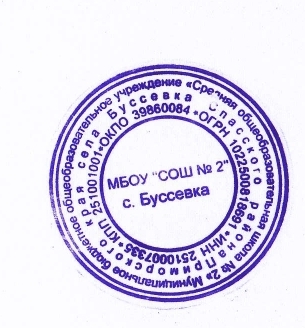 села  Буссевка Спасского района Приморского края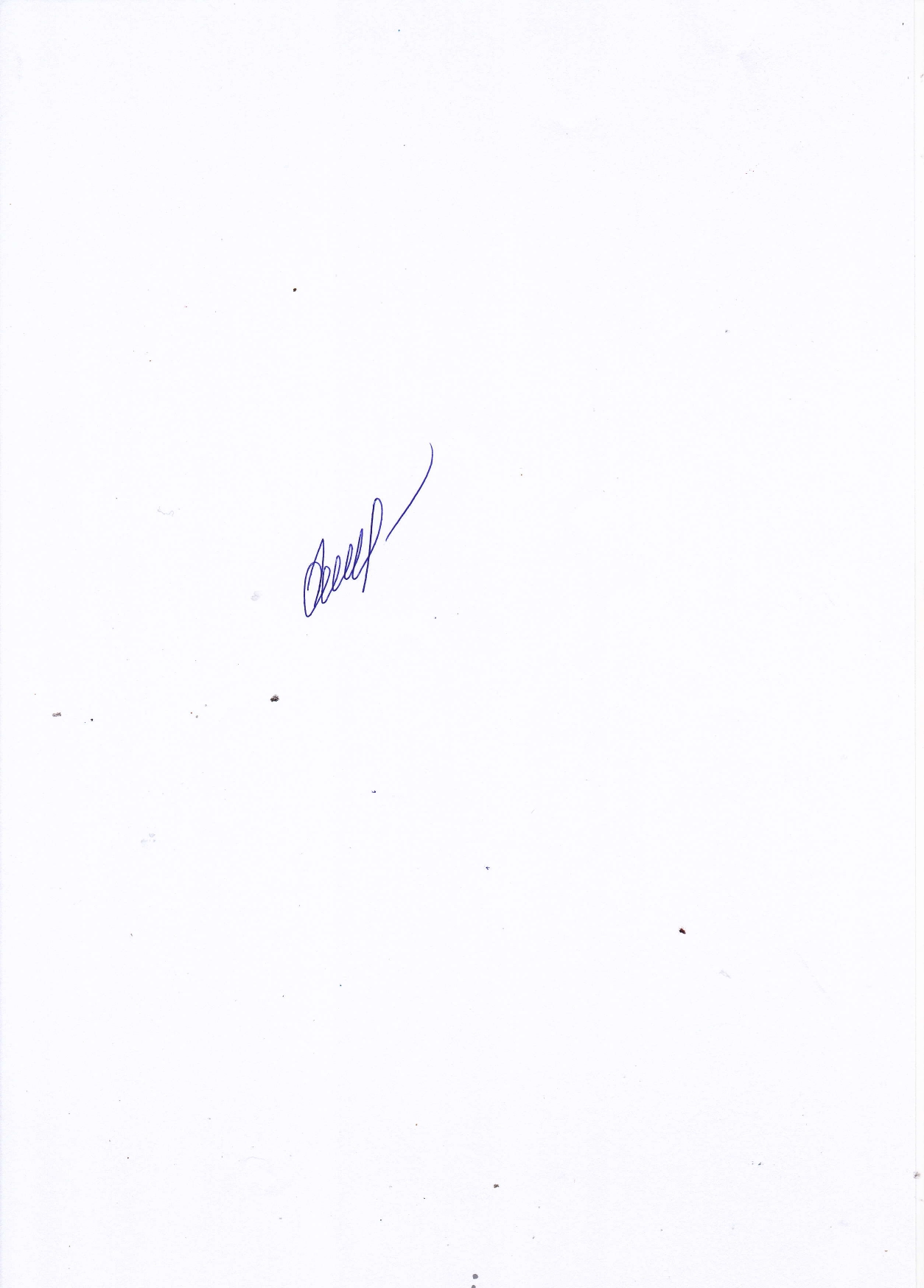 Принята                                                Согласовано                                                     Утвержденана методическом                             зам.директора по УВР                          приказом директораобъединении                                    ______ Хомякова Г.И.             МБОУ «СОШ № 2» с. БуссевкаПротокол от «30» августа 2022 года №1    от «30» августа 2022 от  «31»августа  2022 года  № 63                                                      Рабочая программапо родной литературе                                                                               предмет11 класс                                                        Составитель: Прокопец Оксана Владимировна,                                                                                                                                учитель русского языка и литературыпервой квалификационной категории                                                     2022  год                                                    Пояснительная запискаРабочая программа по родной литературе  составлена на основе1.Требований Федерального  государственного образовательного стандарта среднего общего образования2. Авторской программы для общеобразовательных учреждений «Литература» 3. Учебным планом МБОУ «СОШ №2» с. Буссевка.4.Основной образовательной программы среднего  общего образования МБОУ «СОШ  № 2» с. Буссевка под редакцией Журавлёва В.П. «Русская литература ХХ века. 11 класс». Программа по родной русской литературе для 11 класса рассчитана на 1 час в неделю, 34 часа в год.                                Планируемые результаты освоения родной литературы Изучение учебного предмета «Родная литература (русская)» в основной школе направлено на достижение обучающимися следующих личностных, метапредметных и предметных результатов.Личностные результаты освоения программы по учебному предмету «Родная литература (русская)»:Личностные результаты освоения рабочей программы по предмету «Родная литература (русская)» на уровне основного общего образования достигаются в единстве учебной и воспитательной деятельности образовательной организации, реализующей программы основного общего образования, в соответствии с традиционными российскими социокультурными и духовно-нравственными ценностями, принятыми в обществе правилами и нормами поведения, и способствуют процессам самопознания, самовоспитания и саморазвития, формирования внутренней позиции личности. Личностные результаты освоения рабочей программы по предмету «Родная литература (русская)» на уровне основного общего образования должны отражать готовность обучающихся руководствоваться системой позитивных ценностных ориентаций и расширением опыта деятельности на её основе и в процессе реализации основных направлений воспитательной деятельности, в том числе в части:1. Гражданского воспитания:готовность к выполнению обязанностей гражданина и реализации его прав, уважение прав, свобод и законных интересов других людей; активное участие в жизни семьи, образовательной организации, реализующей программы основного общего образования, местного сообщества, родного края, страны; неприятие любых форм экстремизма, дискриминации; понимание роли различных социальных институтов в жизни человека;отношений в поликультурном и многоконфессиональном обществе; представление о способах противодействия коррупции;готовность к разнообразной совместной деятельности, стремление к взаимопониманию и взаимопомощи, активное участие в школьном самоуправлении;          готовность к участию в гуманитарной деятельности (волонтёрство, помощь людям, нуждающимся в ней);2. Патриотического воспитания:осознание российской гражданской идентичности в поликультурном и многоконфессиональном обществе, проявление интереса к познанию родного языка, истории, культуры Российской Федерации, своего края, народов России; ценностное отношение к достижениям своей Родины — России, к науке, искусству, спорту, технологиям, боевым подвигам и трудовым достижениям народа; уважение к символам России, государственным праздникам, историческому и природному наследию и памятникам, традициям разных народов, проживающих в родной стране;3.Духовно-нравственного воспитания:ориентация на моральные ценности и нормы в ситуациях нравственного выбора;готовность оценивать своё поведение и поступки, а также поведение и поступки других людей с позиции нравственных и правовых норм с учётом осознания последствий поступков; активное неприятие асоциальных поступков, свобода и ответственность личности в условиях индивидуального и общественного пространства;4.Эстетического воспитания:восприимчивость к разным видам искусства, традициям и творчеству своего и других народов, понимание эмоционального воздействия искусства; осознание важности художественной культуры как средства коммуникации и самовыражения; понимание ценности отечественного и мирового искусства, роли этнических культурных традиций и народного творчества;стремление к самовыражению в разных видах искусства;7.Экологического воспитания:ориентация на применение знаний из социальных и естественных наук для решения задач в области окружающей среды, планирования поступков и оценки их возможных последствий для окружающей среды; повышение уровня экологической культуры, осознание глобального характера экологических проблем и путей их решения; активное неприятие действий, приносящих вред окружающей среде; осознание своей роли как гражданина и потребителя в условиях взаимосвязи природной, технологической и социальной среды; готовность к участию в практической деятельности экологической направленности;8.Ценности научного познания:ориентация в деятельности на современную систему научных представлений об основных закономерностях развития человека, природы и общества, взаимосвязях человека с природной и социальной средой; овладение языковой и читательской культурой как средством познания мира; овладение основными навыками исследовательской деятельности, установка на осмысление опыта, наблюдений, поступков и стремление совершенствовать пути достижения индивидуального и коллективного благополучия.Метапредметные результаты освоения программы по учебному предмету «Родная литература (русская)» должны отражать сформированность универсальных учебных действий: регулятивных, познавательных, коммуникативных.Регулятивные УУД:умение самостоятельно определять цели своего обучения, ставить и формулировать для себя новые задачи в учебе и познавательной деятельности, самостоятельно планировать пути достижения целей, в том числе альтернативные, осознанно выбирать наиболее эффективные способы решения учебных и познавательных задач; умение соотносить свои действия с планируемыми результатами, осуществлять контроль своей деятельности в процессе достижения результата, определять способы действий в рамках предложенных условий и требований, корректировать свои действия в соответствии с изменяющейся ситуацией; оценивать правильность выполнения учебной задачи, собственные возможности ее решения; владение основами самоконтроля, самооценки, принятия решений и осуществления осознанного выбора в учебной и познавательной деятельности.Познавательные УУД:умение определять понятия, создавать обобщения, устанавливать аналогии, классифицировать, самостоятельно выбирать основания и критерии для классификации, устанавливать причинно-следственные связи, строить логическое рассуждение, умозаключение (индуктивное, дедуктивное и по аналогии) и делать выводы; умение создавать, применять и преобразовывать знаки и символы, модели и схемы для решения учебных и познавательных задач; навыки смыслового чтения.Коммуникативные УУДумение организовывать учебное сотрудничество и совместную деятельность с учителем и сверстниками; работать индивидуально и в группе: находить общее решение и разрешать конфликты на основе согласования позиций и учета интересов; формулировать, аргументировать и отстаивать свое мнение; умение осознанно использовать речевые средства в соответствии с задачей коммуникации для выражения своих чувств, мыслей и потребностей; владеть устной и письменной речью, монологической контекстной речью; формирование и развитие компетентности в области использования информационно-коммуникационных технологий; развитие мотивации к овладению культурой активного пользования словарями и другими поисковыми системами. Предметные результаты освоения примерной программы по учебному предмету «Родная литература (русская)» должны отражать:  понимание значимости родной русской литературы для вхождения в культурно-языковое пространство своего народа; осознание коммуникативно-эстетических возможностей родного русского языка на основе изучения выдающихся произведений родной русской литературы;проявление ценностного отношения к родной русской литературе как хранительнице культуры русского народа, ответственности за сохранение национальной культуры, приобщение к литературному наследию русского народа в контексте единого исторического и культурного пространства России, диалога культур всех народов Российской Федерации и мира;понимание наиболее ярко воплотивших национальную специфику русской литературы и культуры произведений русских писателей, в том числе современных авторов, продолжающих в своём творчестве национальные традиции русской литературы;осмысление ключевых для национального сознания культурных и нравственных смыслов, проявляющихся в русском культурном пространстве и на основе многоаспектного диалога с культурами народов России и мира;развитие представлений о богатстве русской литературы и культуры в контексте культур народов России и всего человечества; понимание их сходства и различий с русскими традициями и укладом; развитие способности понимать литературные художественные произведения, отражающие разные этнокультурные традиции;овладение различными способами постижения смыслов, заложенных в произведениях родной русской литературы, и создание собственных текстов, содержащих суждения и оценки по поводу прочитанного;применение опыта общения с произведениями родной русской литературы в повседневной жизни и проектной учебной деятельности, в речевом самосовершенствовании; умение формировать и обогащать собственный круг чтения;накопление опыта планирования собственного досугового чтения произведений родной русской литературы, определения и обоснования своих читательских предпочтений; формирование потребности в систематическом чтении как средстве познания мира и себя в этом мире, гармонизации отношений человека и общества.                                            Тематический план                             Календарно – тематическое планированиеНаименование темаКол-во часовПроверочные работы1Личность32Личность и семья83Личность – общество - государство94Личность – природа- цивилизация55Личность – история - современность9итого34№ДатаТема урокаКорректировка16.09ЛИЧНОСТЬ (3 часа)А.И. Солженицын. Статья «Жить не по лжи» как нравственное воззвание к читателю213.09М. Горький. Рассказ «Карамора». Размышления писателя о природе человека, об опасности саморазрушения личности320.09Осознание трагического одиночества человека перед неразрешимыми проблемами бытия в рассказе Ю.П.Казакова «Во сне ты горько плакал»427.09ЛИЧНОСТЬ И СЕМЬЯ (8 часов)Обращение к вечным ценностям в повести Б.Н.Зайцева «Голубая звезда»54.10Своеобразие конфликта в повести В.В.Набоков «Машенька»611.10Образ Машеньки как символ далекой родины718.10Народная правда военного времени в романе Ф.А.Абрамова «Братья и сёстры»825.10Олицетворение мужества простого русского народа в военные времена98.11Душевная красота членов нескольких семейств в романе Ф.А.Абрамова «Братья и сёстры»1015.11А.Н.Арбузов «Жестокие игры». Нравственная проблематика. Ответственность людей за тех, кто рядом1122.11Сочинение «Нравственные и духовные семейные ценности»1229.11ЛИЧНОСТЬ – ОБЩЕСТВО-ГОСУДАРСТВО ( 9 часов)Русский национальный характер в рассказе И.А.Бунина «Иоанн Рыдалец»136.12Отражение событий эпохи Гражданской войны в романе А.Н.Островского «Как закалялась сталь»1413.12Особенности художественного метода социалистического реализма на примере романа А.Н.Островского «Как закалялась сталь»1520.12Э.Веркин. «Облачный полк». Военные будни в повести1620.12Контрольная работа № 11727.12Гражданственность и патриотизм как национальные ценности в повести1817.01Человек и государственная система в рассказе В.С.Маканина «Кавказский пленный»1924.01Проблема межнациональных отношений в рассказе В.С.Маканина «Кавказский пленный»2031.01Законы морали и государственные законы в романе З. Прилепина «Санька»217.02ЛИЧНОСТЬ – ПРИРОДА-ЦИВИЛИЗАЦИЯ( 5 часов)Проблемы освоения и покорения природы в лирике Н.М.Рубцова2214.02Проблемы современной цивилизации в романе А. и Б. Стругацких «Улитка на склоне»2321.02Современная цивилизация в рассказе Л.С.Петрушевской «Новые робинзоны»2428.02Опасность для человечества «падения вниз» по эволюционной лестнице257.03Сочинение «Человек в мире цивилизации»2614.03ЛИЧНОСТЬ – ИСТОРИЯ – СОВРЕМЕННОСТЬ ( 9 часов)И.А. Бунин. Статья «Миссия русской эмиграции»2721.03Роль личности в истории (дилогия Ю.О. Домбровского «Факультет ненужных вещей» и«Хранитель древностей»)284.04Судьба ценностей христианско – гуманистической цивилизации2911.04Образ русского интеллигента в романе Ю.О.Домбровского «Факультет ненужных вещей»3018.04Рассказ В.Ф.Тендрякова «Пара гнедых»3125.04Роль личности в истории (по произведениям донских писателей)322.05Писатели - современники3316.05Контрольная работа № 23423.05Основные проблемы и темы русской художественной и публицистической литературы 20 – 21 веков